Сообщение о возможном установлении публичного сервитутаАдминистрация муниципального образования «Морозовское городское поселение Всеволожского муниципального района Ленинградской области», в связи с Ходатайством АО «ЛОЭСК», размещает Сообщение о возможном установлении публичного сервитута.Цель установления публичного сервитута: размещение объекта электросетевого хозяйства «КЛ 6 кВ ПС 515 фЛО – ТП-5н яч.5 взамен существующей Кабель 6 кВт от ГПП-2 до ТП-9 (инф.№ 000000097) п. им. Морозова Всеволожский район, ЛО, «КЛ 6 кВ от ПС-515 до ТП-5н (взамен существующей КЛ 6 кВ от ГПП-2 до ТП-9(5н) (инв.№ 000000028) в п. им. Морозова Всеволожский район, ЛО» (в соответствии с п. 1 ст. статьей 39.37 Земельного кодекса Российской Федерации).Адрес или иное описание местоположения земельного участка (участков), в отношении которого испрашивается публичный сервитут: земельный участок с кадастровым номером: 47:07:1703021:36, расположенный по адресу: Ленинградская область, Всеволожский муниципальный район, Морозовское городское поселение, городской поселок им. Морозова, ул. Чекалова, уч.№3, 47:07:1716001:10, расположенный по адресу: Всеволожский муниципальный район, Морозовское городское поселение, городской поселок им. Морозова, ул. Чекалова, уч.№3, 47:07:0000000:284 расположенный по адресу: Всеволожский муниципальный район, Морозовское городское поселение, городской поселок им. Морозова, ул. Чекалова, уч.№3.Адрес, по которому заинтересованные лица могут ознакомиться с поступившим ходатайством об установлении публичного сервитута: г.п. им. Морозова, ул. Спорта, д.5, каб.206Срок размещения данного сообщения – 30 календарных дней.Срок подачи заявлений в течении срока размещения сообщения.Время приема по понедельникам с 10ч.00м. до 17ч.00м.Официальные сайты в информационно-телекоммуникационной сети "Интернет", на которых размещено сообщение о поступившем ходатайстве об установлении публичного сервитута: adminmgp.ru Приложение: Графическое описание местоположения границ публичного сервитута.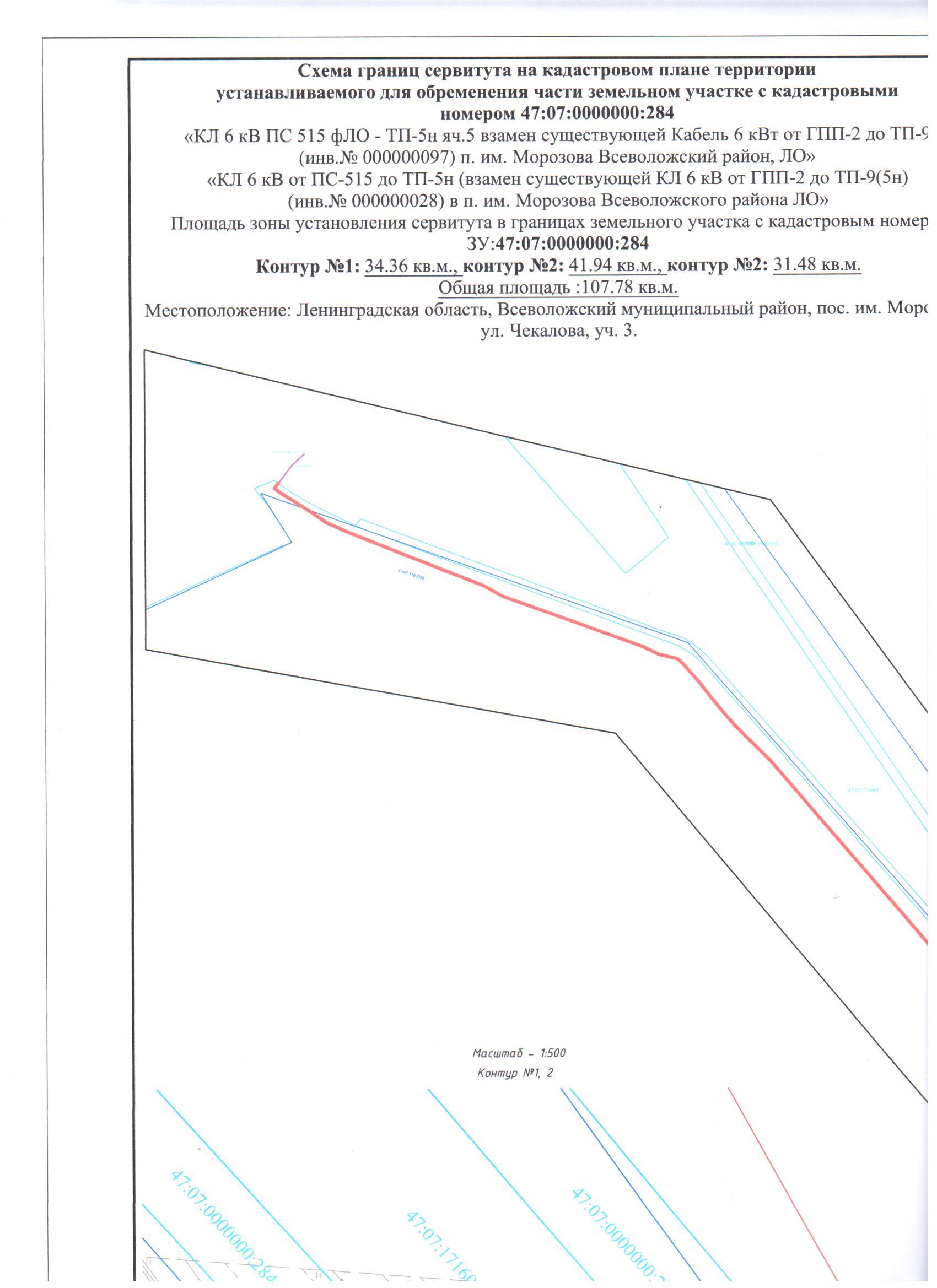 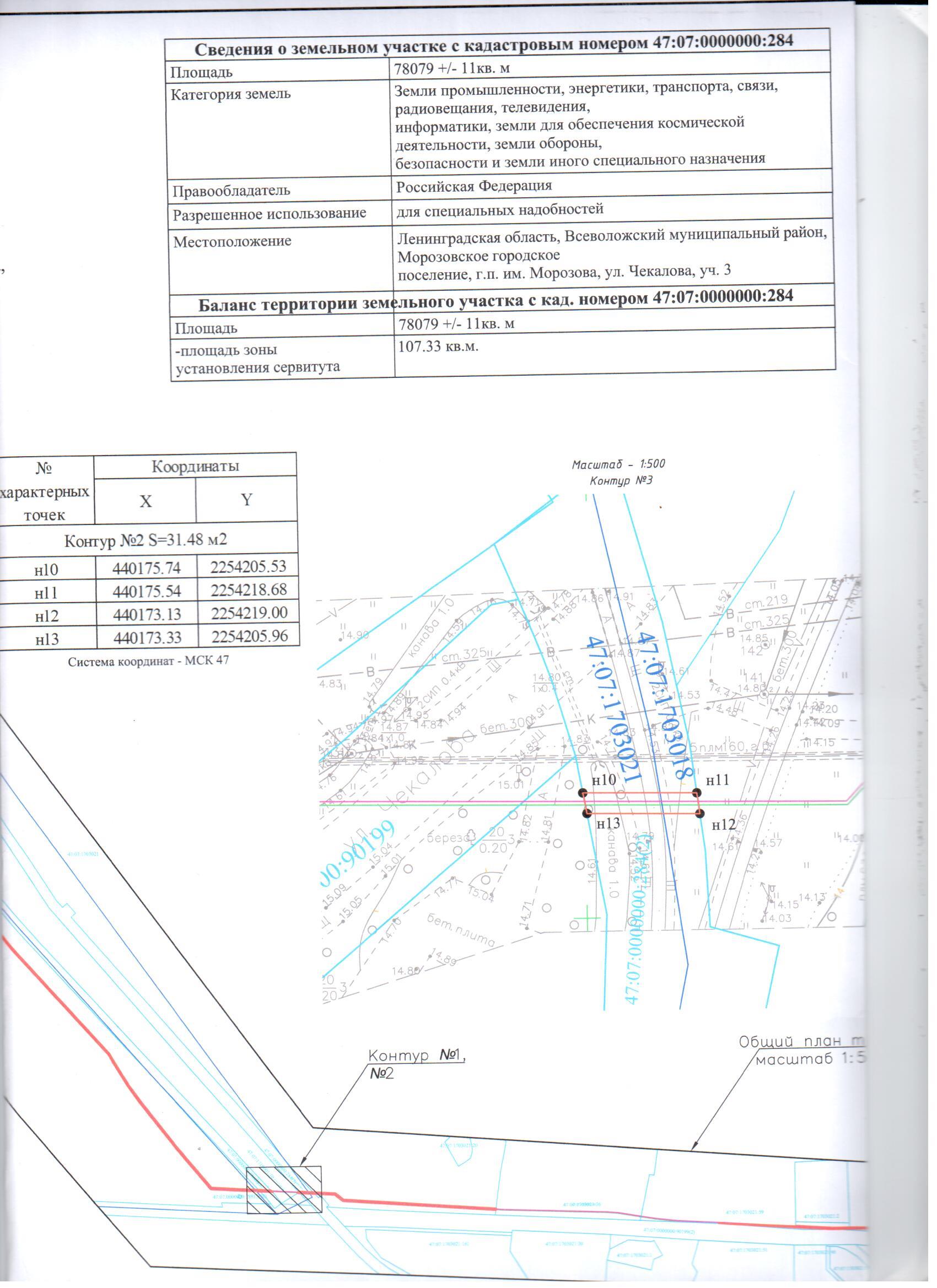 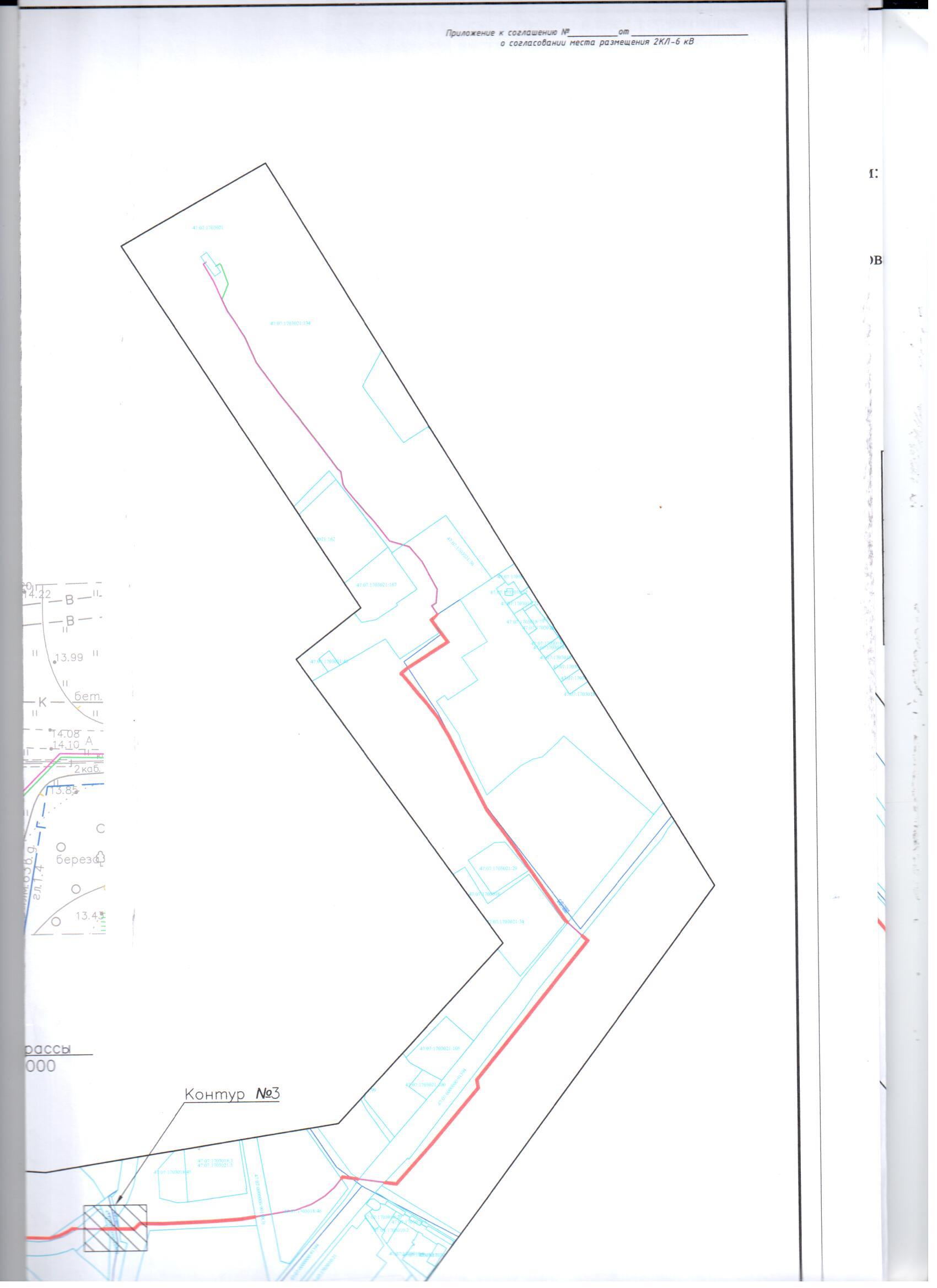 